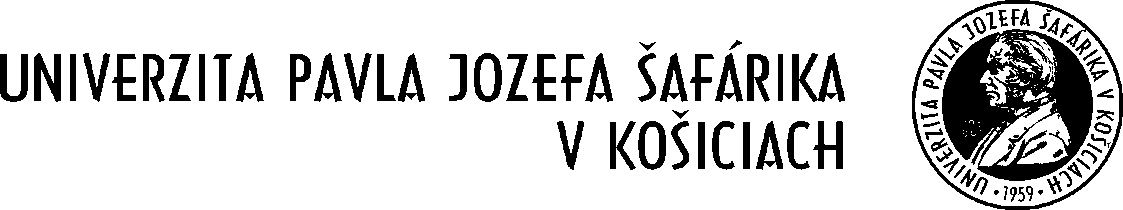 Mandátna zmluva č. ...............uzatvorená v zmysle ust. § 566 a nasl. zákona č. 513/1991 Zb.- Obchodný zákonník v znení neskorších predpisovČl. 1Zmluvné strany MANDATÁR:			.................................. (doplní uchádzač)Sídlo: 			.................................. Štatutárny orgán: 		..................................IČO: 				..................................IČ DPH: 			..................................  Osoba oprávnená na jednanie vo veciach zmluvy: 		..................................v technických veciach : .	.................................Bankové spojenie: 		..................................IBAN: 			..................................tel. č.: 			..................................email: 			..................................Zapísaný v obchodnom registri Okresného súdu ............., oddiel ........., vložka č. .............. (ďalej len „mandatár“) 2. 	MANDANT: 			Univerzita Pavla Jozefa Šafárika v Košiciach Sídlo: 			Šrobárova č. 2, 041 80 Košice Štatutárny orgán: 		prof. RNDr. Pavol Sovák, CSc. – rektor IČO: 				00397768 Osoba oprávnená na jednanie vo veciach zmluvy: 		JUDr. Zuzana Gažová v technických veciach: 	Ing. Andrea Sidorová Bankové spojenie: 		Štátna pokladnica IBAN: 			SK7781800000007000137535 SWIFT: 			SPSRSKBA (ďalej len „mandant“) (ďalej len „zmluvné strany“)Čl. 2Podklady pre uzatvorenie zmluvyTáto zmluva je uzatvorená ako výsledok zadávania zákazky s nízkou hodnotou postupom podľa ust. § 117 zákona č. 343/2015 Z. z. o verejnom obstarávaní a o zmene a doplnení niektorých zákonov v znení neskorších predpisov. Čl. 3Právne predpisyVzájomné vzťahy oboch zmluvných strán sa riadia ust. zák. č. 513/1991 Zb. Obchodný zákonník v znení neskorších predpisov (ďalej len „Obchodný zákonník“), zák. č. 18/1996 Z. z. o cenách v znení neskorších predpisov (ďalej len „zák. č. 18/1996 Z. z.“) a vyhláškou Ministerstva financií SR č. 87/1996 Z. z., ktorou sa vykonáva zákon Národnej rady Slovenskej republiky č. 18/1996 Z. z. o cenách v znení neskorších predpisov (ďalej len „vyhl. č. 87/1996 Z. z.“).Čl. 4Predmet zmluvyMandatár sa zaväzuje, že pre mandanta zariadi v rozsahu a za podmienok stanovených v tejto zmluve vybranú činnosť vo výstavbe (stavebný dozor) na stavbe: „Významná obnova administratívnej budovy v areáli Botanickej záhrady na ul. Mánesova č. 23 v Košiciach" (ďalej len „predmet zmluvy“ alebo „činnosť“). Rozsah a obsah predmetu zmluvy je stanovený v Prílohe č. 1 a Prílohe č. 2, ktoré tvoria nedeliteľnú časť tejto zmluvy. Mandatár sa zaväzuje, že činnosť uvedenú v ods. 1 tohto článku vykoná v mene a na účet mandanta a na vlastnú zodpovednosť. Mandant sa zaväzuje za predmet zmluvy, uvedený v ods. 1 tohto článku, zaplatiť mandatárovi dohodnutú odplatu. Čl. 5Miesto a čas plneniaMiestom plnenia predmetu zmluvy je objekt administratívnej budovy Botanickej záhrady UPJŠ, Košice na Mánesovej 23, Košice. Zmluvné strany sa dohodli, že predmet zmluvy bude mandatárom realizovaný od okamihu nadobudnutia účinnosti tejto zmluvy, až do nadobudnutia právoplatnosti kolaudačného rozhodnutia v súlade s predmetom a rozsahom zmluvy o dielo, uzavretej medzi mandantom ako objednávateľom a zhotoviteľom stavby. Predpokladaný termín realizácie prác podľa tejto zmluvy je pre:SO 01 – Zateplenie obalových konštrukcií objektu - 12 mesiacov. SO 02 – Modernizácia vstupných priestorov AB v BZ – 6 mesiacovTento termín je možné predĺžiť dodatkom k tejto zmluve v súlade so zmluvou o dielo podľa ods. 2 tohto článku zmluvy. Mandant sa zaväzuje: vytvoriť také podmienky, aby mandatár mohol činnosti v rozsahu podľa tejto zmluvy riadne a včas splniť; za uvedené činnosti zaplatiť mandatárovi odplatu v dohodnutej výške a v termínoch a uhradiť náklady nevyhnutne vynaložené pri zabezpečovaní dohodnutých činností, ak tieto náklady nie sú zahrnuté v odplate. Dodržanie času plnenia zo strany mandatára je závislé od riadneho a včasného spolupôsobenia mandanta dohodnutého v tejto zmluve. Po dobu omeškania mandanta s poskytnutím spolupôsobenia nie je mandatár v omeškaní s plnením predmetu tejto zmluvy. V prípade zmeny termínu ukončenia stavby uvedenej v ods. 2 tohto článku zmluvy mandatár sa zaväzuje vykonávať vybranú činnosť vo výstavbe (stavebný dozor), ktorý je predmetom tejto zmluvy až do nadobudnutia právoplatnosti kolaudačného rozhodnutia. Zmena termínu plnenia bude upravená po dohode zmluvných strán formou písomného dodatku k tejto zmluve, ktorý bude jej nedeliteľnou súčasťou. Čl. 6Spolupôsobenie mandanta a podkladyMandant je povinný zabezpečiť pre mandatára nasledovné: pre SO 01 – Zateplenie obalových konštrukcií objektu:1 x povolenie stavby, doklady (vyjadrenia) dotknutých orgánov – fotokópie dokladov;1 x projektovú dokumentáciu – realizačnú;pre SO 02 – Modernizácia vstupných priestorov AB v BZ: 1 x povolenie stavby, doklady (vyjadrenia) dotknutých orgánov – fotokópie dokladov;1 x projektovú dokumentáciu – realizačnú;1 x zmluvu o dielo so zhotoviteľom – fotokópiu. Mandant je povinný oznámiť mandatárovi všetky skutočnosti, ktoré majú vplyv na priebeh realizácie stavby.Mandant zodpovedá za to, že odovzdané podklady a doklady sú bez právnych vád. Zmluvné strany sa dohodli riešiť vzniknuté spory dohodou. V prípade, že medzi zmluvnými stranami nedôjde k dohode, tieto budú riešené v zmysle všeobecne záväzných právnych predpisov SR. Mandatár sa zaväzuje strpieť výkon kontroly (auditu) overovania súvisiaceho s predmetom tejto dohody kedykoľvek počas platnosti a účinnosti Zmluvy o poskytnutí NFP v súlade s predmetom a rozsahom Zmluvy o dielo, uzavretej medzi mandantom ako objednávateľom a zhotoviteľom stavby, a to oprávnenými osobami, a poskytnúť im všetku potrebnú súčinnosť.6. Oprávnenými osobami sú najmä:poskytovateľ NFP a ním poverené osoby,útvar vnútorného auditu Riadiaceho orgánu alebo Sprostredkovateľského orgánu a nimi poverené osoby,Najvyšší kontrolný úrad SR, Úrad vládneho auditu, Certifikačný orgán a nimi poverené osoby,orgán auditu, jeho spolupracujúce orgány a osoby poverené na výkon kontroly/auditu,Splnomocnení zástupcovia Európskej Komisie a Európskeho dvora audítorov,orgán zabezpečujúci ochranu finančných záujmov EÚ,osoby prizvané orgánmi uvedenými v písm. a) až f) tohto odseku v súlade s príslušnými právnymi predpismi SR a právnymi aktmi EU. Čl. 7Odplata a platobné podmienkyCena predmetu zmluvy uvedeného v čl. 4 tejto zmluvy je dohodnutá v súlade so zákonom č. 18/1996 Z. z. a vyhl. č. 87/1996 Z. z. Cena dohodnutá je stanovená ako: 					(doplní uchádzač)Celková cena bez DPH:		......................................,- € DPH 20 %: 				......................................,- €Celková cena s DPH: 		......................................,- €Slovom: 				...................................... eur.Podrobná špecifikácia ceny je uvedená v Prílohe č. 2, ktorá je neoddeliteľnou súčasťou tejto zmluvy. Odplata uvedená v ods. 2 tohto článku predstavuje celkovú odplatu za výkon vybranej činnosti vo výstavbe (stavebného dozoru) a zahŕňa všetky náklady súvisiace s plnením predmetu zmluvy. Táto zmluva je financovaná z vlastných finančných zdrojov objednávateľa a z prostriedkov nenávratného finančného príspevku v rámci:Operačného programu: Kvalita životného prostredia Prioritná os: 4. Energeticky efektívne nízkouhlíkové hospodárstvo vo všetkých sektoroch  Kód výzvy: OPKZP-PO4-SC431-2018-48    Názov projektu: Zníženie energetickej náročnosti administratívnej budovy UPJŠ Košice ITMS kód projektu: ITMS2014+ projekt 310041W051Číslo Zmluvy o poskytnutí NFP:  KZP-PO4-SC431-2018-48/W051Zmluvné strany sa dohodli, že odplata za vykonanie predmetu zmluvy bude hradená formou mesačných čiastkových faktúr, a to v paušálnej sume pomernou čiastkou z dohodnutej ceny v € za mesiac podľa Prílohy č. 2. Podkladom pre úhradu odplaty, resp. jej časti bude faktúra vystavená mandatárompre SO 01 – Zateplenie obalových konštrukcií objektu splatná do 60 pracovných dní od jej preukázateľného doručenia mandantovi,pre SO 02 – Modernizácia vstupných priestorov AB v BZ 30 dní odo dňa ich preukázateľného doručenia mandantovi,pre zabezpečenie povolení na predčasné užívanie stavby alebo jej časti, účasť na kolaudačnom konaní a to do doby vydania právoplatného kolaudačného rozhodnutia 30 dní odo dňa ich preukázateľného doručenia mandantovi.
. sto a eku táciu – realizačnú;Mandatár je povinný uvádzať na ním vystavovaných faktúrach zrealizovaných pre SO 01 číslo tejto zmluvy a text:-	Názov projektu: Zníženie energetickej náročnosti administratívnej budovy UPJŠ Košice  -	Kód projektu ITMS2014+ projekt 310041W051Mandatár bude fakturovať nasledovne:mandatár so sídlom mimo územia Slovenskej republiky bude mandantovi fakturovať za predmet zmluvy cenu bez DPH a DPH v súlade so zákonom č. 222/2004 Z. z. o dani z pridanej hodnoty v uvedenej výške uhradí mandant,v prípade, ak mandatár nie je platcom DPH bude fakturovať cenu diela podľa ust. čl. VI ods. 2 tejto zmluvy ako cenu celkom. Zároveň mandatár na faktúru uvedie text: „neplatca DPH“.Poznámka: text zmluvy v bode 7. písm. a) – b) tohto článku uzatváranej s úspešným uchádzačom bude upravený podľa postavenia mandatára voči povinnosti platby DPH.Mandatár zabezpečí, aby ním vystavená faktúra obsahovala všetky potrebné náležitosti daňového dokladu v zmysle zákona č. 222/2004 Z. z. o dani z pridanej hodnoty v znení neskorších predpisov. Mandant si vyhradzuje právo vrátiť faktúru, ktorá nebude obsahovať všetky potrebné náležitosti. Po doručení opravenej faktúry začína plynúť nová lehota splatnosti faktúry.Platba je považovaná za vykonanú dňom odpísania finančnej čiastky z účtu mandanta v prospech účtu mandatára. Mandant nezodpovedá za omeškanie úhrady faktúry, ktorá je spôsobená nevyplatením finančných prostriedkov na účet mandatára zo strany jeho finančného ústavu. Celková zmluvná cena nepresiahne počas trvania tejto zmluvy sumu 69.999,- € bez DPH. Čl. 8Zodpovednosť za vady a zárukyMandatár preberá záruku za kvalitu, včasnosť a bezchybnosť vykonaných činností dohodnutých v tejto zmluve. Mandant môže reklamovať vady a nedostatky poskytovanej činnosti počas celej doby záruky stavby písomnou formou. Pre prípad vady predmetu činnosti dojednávajú zmluvné strany právo mandanta požadovať a povinnosť mandatára poskytnúť bezplatné odstránenie vady. Možnosť iného dojednania nie je vylúčená. Mandatár sa zaväzuje prípadné vady činnosti odstrániť bez zbytočného odkladu po uplatnení oprávnenej reklamácie mandantom najneskôr do 5 dní. Čl. 9Zmluvné pokuty a úrok z omeškaniaMandatár je v prípade nezaplatenia faktúry oprávnený účtovať mandantovi úrok z omeškania vo výške 0,1 % z fakturovanej ceny predmetu zmluvy alebo jeho časti za každý aj začatý deň omeškania s úhradou faktúry. V prípade neposkytnutia činnosti podľa tejto zmluvy v dohodnutej lehote vzniká mandantovi právo účtovať mandatárovi zmluvnú pokutu vo výške 0,1 % za každý aj začatý deň omeškania z ceny predmetu zmluvy. Tým nie je dotknutý nárok mandanta na náhradu škody v rozsahu prevyšujúcom zmluvnú pokutu. V prípade, ak mandatár poruší povinnosť v zmysle čl. 10 ods. 7 vzniká mandantovi právo účtovať mandatárovi zmluvnú pokutu vo výške 0,1 % za každý aj začatý deň omeškania z ceny predmetu zmluvy.Čl. 10Ukončenie zmluvyKtorákoľvek zo zmluvných strán je oprávnená okamžite odstúpiť od tejto zmluvy pri podstatnom porušení povinnosti vyplývajúcej z tejto zmluvy a požadovať náhradu škody, ktorá jej vznikla zavinením druhej zmluvnej strany. Zmluvné strany sa dohodli, že za podstatné porušenie povinnosti budú považovať: porušenie povinnosti za podmienok uvedených v ust. § 345 ods. 2 Obchodného zákonníka, alebo porušenie povinnosti zakladajúcej niektorý z dôvodov pre okamžité odstúpenie od zmluvy uvedený v ods. 2 alebo 3 tohto článku zmluvy. Mandant je oprávnený okamžite odstúpiť od tejto zmluvy, ak mandatár pri vykonávaní vybranej činnosti vo výstavbe (stavebného dozoru) koná spôsobom, kedy mandantovi vzniká škoda alebo hrozí vznik škody. Mandatár je oprávnený okamžite odstúpiť od tejto zmluvy v prípade, ak  mandant neposkytne mandatárovi súčinnosť ani v dodatočnej primeranej lehote, ktorú si mandatár vopred vyžiadal písomne, mandant je v omeškaní s úhradou fakturovanej ceny za predmet zmluvy o viac ako 30 kalendárnych dní, ak sa splnenie zmluvy stane celkom nemožným. Odstúpenie od zmluvy musí byť oznámené druhej zmluvnej strane písomne s uvedením dôvodu, pre ktorý strana odstupuje od zmluvy. 5. Odstúpenie nadobúda účinnosť dňom doručenia odstúpenia druhej zmluvnej strane. 6. Táto zmluva môže byť ukončená aj: dohodou zmluvných strán výpoveďou bez uvedenia dôvodov, pričom výpoveď musí byť písomná a doručená druhej zmluvnej strane. Výpovedná doba je jednomesačná a začína plynúť prvý deň mesiaca nasledujúceho po doručení výpovede. 7. V prípade ukončenia zmluvného vzťahu je mandatár povinný bezodkladne vrátiť mandantovi vybavenie a dokumenty, ktoré pri plnení tejto zmluvy od neho prevzal alebo ktoré boli mandatárom pre mandanta vyhotovené alebo pre neho určené, ak sa zmluvné strany nedohodnú inak. Čl. 11Zmena zmluvyTúto zmluvu je možné počas jej trvania zmeniť, ak tieto zmeny nebudú v rozpore s ust. § 18 zákona o verejnom obstarávaní, iba vzostupne číslovanými písomnými dodatkami, ktoré sa po podpísaní zmluvnými stranami a nadobudnutí účinnosti stávajú jej nedeliteľnou súčasťou. Túto zmluvu je mandant oprávnený zmeniť vo forme písomného dodatku k tejto zmluve počas jej trvania v nasledovných prípadoch, ak: vznikne dôvodná úprava ceny uvedenej v čl. 7 ods. 2 tejto zmluvy smerom nadol z dôvodu, že časť predmetu zmluvy sa počas plnenia zmluvy prejavila ako časť predmetu zmluvy, ktorú nie je potrebné k splneniu predmetu zmluvy zrealizovať; nastane potreba realizácie doplňujúcej časti stavby špecifikovanej v čl. 4 ods. 1 tejto zmluvy, ktorá je nevyhnutná pre splnenie predmetu zmluvy, avšak nie je zahrnutá v tejto zmluve, nakoľko ich poskytuje ich pôvodný mandatár a zmena mandatára nie je možná z ekonomických alebo technických dôvodov, potreba zmeny zmluvy vyplynie z okolností, ktoré mandant nemohol pri vynaložení náležitej starostlivosti predvídať, nastane situácia vedúca k nahradeniu pôvodného mandatára novým mandatárom, za podmienky, že tento mandatár spĺňa pôvodne určené podmienky účasti a je právnym nástupcom pôvodného mandatára v dôsledku jeho reorganizácie, vrátane zlúčenia a splynutia alebo úpadku, nastane potreba vykonať formálne alebo administratívne zmeny zmluvy (napr. zmena v osobe štatutárneho orgánu, sídla, zmena čísla bankového účtu a pod.), nastane potreba dojednať medzi zmluvnými stranami zmenu termínu plnenia z dôvodov: - vzniku skutočností definovaných ako vyššia moc, 
  vzniknutých nepredvídaných prekážok zo strany mandanta. Zmluvné strany sú oprávnené dodatkom predĺžiť dobu trvania tejto zmluvy v prípade, ak počas pôvodne dohodnutej doby trvania tejto zmluvy nedôjde k vyčerpaniu celkovej zmluvnej ceny podľa čl. 7 ods. 11 tejto zmluvy v celom rozsahu. Túto zmluvu je možné počas jej trvania zmeniť uzatvorením písomného dodatku v prípade, ak sa dodatkom upraví obsah Zmluvy o dielo podľa čl. 5 ods. 2 tejto zmluvy. Čl. 12Záverečné ustanoveniaZmluvné strany sa dohodli, že akékoľvek písomnosti vyplývajúce z právneho vzťahu založeného touto zmluvou (napríklad faktúry, uplatnenie náhrady škody, uplatnenie úroku z omeškania, výpoveď alebo odstúpenie od tejto zmluvy) sa budú považovať za doručené aj v prípade, ak sa doporučená zásielka adresovaná na adresu sídla mandanta/mandatára vráti druhej zmluvnej strane ako neprevzatá (napríklad z dôvodu odopretia prevzatia písomnosti alebo neprevzatia písomnosti v odbernej lehote, prípadne z dôvodu neznámeho adresáta); v uvedenom prípade sa písomnosť považuje za doručenú dňom, keď bola odosielateľovi listová zásielka vrátená, i keď sa adresát o tom nedozvedel. 2. Túto zmluvu je možné meniť alebo dopĺňať iba vzostupne číslovanými písomnými dodatkami, ktoré sa po podpísaní zmluvnými stranami stávajú jej nedeliteľnou súčasťou. 3. Skutočnosti, ktoré sa mandatár dozvedel pri vykonávaní tejto zmluvy, tvoria predmet obchodného tajomstva a mandatár je povinný zachovať mlčanlivosť. 4. Východiskové zmeny a doplnenia tejto zmluvy možno vykonať po vzájomnej dohode zmluvných strán formou písomných dodatkov k tejto zmluve. Tieto dodatky tvoria jej neoddeliteľnú súčasť. 5. Táto zmluva je vyhotovená v 3 rovnopisoch, z ktorých po jej podpísaní mandatár dostane 1 vyhotovenie a mandant 2 vyhotovenia. 6. Táto zmluva nadobúda platnosť dňom jej podpísania oboma zmluvnými stranami a účinnosť odo dňa nasledujúceho po dni jej zverejnenia v Centrálnom registri zmlúv Úradu vlády Slovenskej republiky. 7. Nedeliteľnou súčasťou tejto zmluvy sú: Príloha č. 1 – Rozsah a obsah výkonu vybranej činnosti vo výstavbe (stavebného dozoru) Príloha č. 2 – Špecifikácia ceny Mandatár: 						Mandant: V ....................... dňa ........................ 			V Košiciach dňa ......................... .......................................................... 			.............................................................            Titul, meno, priezvisko 				      prof. RNDr. Pavol Sovák, CSc.                       funkcia 							rektor